Робота з графічними об’єктами в MS WORDЧерез «Вставка» → «Фигури» зробіть емблему для вашоЇ ГРУПИ. Фігура повинна мати кольорове забарвлення, кольоровий контур.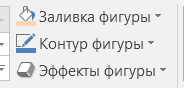 Додайте до вашої фігури ефект. «Формат» → «Эффекты фигуры»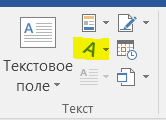 Через «Вставка» → «Word Art» додайте номер вашого класу та дивіз Зверніть увагу, що для тексту можна змінити колір забарвлення, контур та ефекти (тінь, нахил, свічення)Знайдіть в Інтернеті малюнок, який буде гербом вашого класу.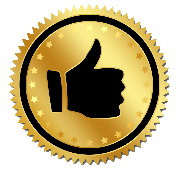 Для пошуку краще використовувати ключове слово «вектор/ векторний малюнок/png»щоб фон був прозорим  Додайте знайдений малюнок через  «Вставка» → «Изображения»Щоб малюнок був попереду емблеми, в контекстному менюМалюнка оберіть  «Обтекание текстом» → «Перед текстом»